Personal ProfileAn accomplished, certified database specialist with excellent communication skills, and a proven track record in implementing and supporting high-performance, stable database and business intelligence solutions. A team player, Nick combines solid technical expertise with a dynamic attitude, and a willingness to embrace change.He faces challenges head-on in good humour, and possesses a demonstrated ability to remain calm during a crisis.Professional Qualifications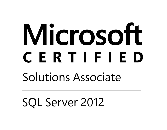 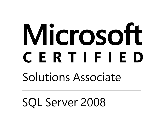 MCSA:	SQL Server 2012MCSA:	SQL Server 2008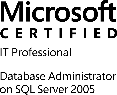 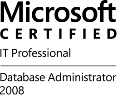 MCITP:	SQL Server 2008 Database AdministratorMCITP:	SQL Server 2005 Database AdministratorMCTS:	SQL Server 2008 Business Intelligence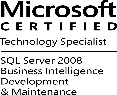 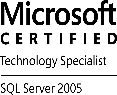 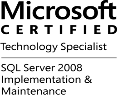 MCTS:	SQL Server 2008 Implementation & MaintenanceMCTS:	SQL Server 2005 Implementation & Maintenance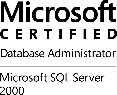 MCDBA: SQL Server 2000 Database AdministratorKey Technical Skills SQL Server Database Technologies:AlwaysOn Availability GroupsCapacity PlanningCluster Installation & AdministrationDatabase Administration (DBA)Database Engine TuningDatabase MirroringDisaster Recovery PlanningHigh-Availability SolutionsIn-Memory OLTPLog ShippingMaintenance Task AutomationMaster Data Services (MDS)Monitoring & AlertingPerformance TuningReplicationReport Builder 3.0 with Report PartsSecuritySQL Server Installation & ConfigurationSSAS Installation & AdministrationSSIS Development (ETL)SSRS Development (Reporting)SSRS Installation & AdministrationTransact-SQL ProgrammingSQL Server ProfilerQuery Execution Plan OptimizationTroubleshootingOther Technologies:Amazon Web Services (AWS)Data Migration (Heterogeneous Sources)HP PolyServeMicrosoft Access Forms DevelopmentPowerShell 3 ScriptingPerformance Monitor                                                                                                                    SharePoint InstallationTeam Foundation ServerVBA ProgrammingVisual Web DeveloperVMware vCenterWindows ServerAcademic QualificationsHigher National Diploma: Computer Science (Distinction)3 ‘A’ Levels: Computer Science, Mathematics (Pure & Statistics), EconomicsEmployment History Working within the data migration team, part of the Global Finance ERP programme. Provided initial and ongoing DBA consultancy for an under-performing data migration platform. Undertook analysis of the existing database architecture and provided performance and stability enhancements. Implemented a DBA ‘Strike’ package to enable hands-off monitoring to the non-DBA team. Took ownership of data objects through extraction from multiple legacy systems, data transformation and load into the new Dynamics AX system.Key skills / Milestones:Data platform DBA architecture consultancy and support.Performance tuning of SQL Server engine, storage, and application indexes.Implementation of a bespoke monitoring and alerting solution.Transact-SQL (T-SQL) stored procedure & function development and deployment.Extract, Transform & Load (ETL) routine builds for migration data objects using SQL Server Integration Services (SSIS).SQL Server Reporting Services (SSRS) development and deployment using SQL Server 2012 Data Tools (SSDT).Responsible for the management of the company's UK-based SQL Server estate to ensure security, scalability, stability, and performance. Working within the Global Core Development Team, tasked with creating Business Intelligence reporting & pricing algorithm solutions for internal management, and external customer use (Apple, EE, Vodafone). Working with teams based in the US and India to produce detailed statistical analysis of CRM, profitability and pricing requirements.Database architecture, design and development of a Global Pricing Platform to enable strategic pricing and logistical decisions. Successfully deployed the platform and associated Business Intelligence solutions onto the cloud (AWS) using SQL Server 2012.SQL Server 2012 (64-bit) installation & configuration on the cloud.Performance tuning and monitoring.Business Continuity (BC) & Disaster Recovery (DR) consultancy.Transact-SQL (T-SQL) stored procedure & function development and deployment, using complex algorithmic programming based on competitor benchmark pricing and profitability criteria.SQL Server Reporting Services (SSRS) & Integration Services (SSIS) development & deployment.Report rendering to HTTP Portal, Excel, and PDF destinations via schedule or on-demand.Working within the Share Funds project, a programme designed to provide application and reporting solutions to the company’s Fund Managers and their associated support teams. Responsible for the installation & configuration of SQL Server 2008 R2 & 2012 hosts (stand-alone and clustered builds on Windows Server 2008 R2), together with business continuity and disaster recovery solutions.Designed and developed SSRS reports and report parts using Report Builder 3.0 and Visual Studio. Provided training on the use of Report Builder with Report Parts.SQL Server 2012 (64-bit) installations & configuration.SQL Server 2008 R2 (64-bit) clustered installations & configuration.Business Continuity & Disaster Recovery consultancy.Transact-SQL (T-SQL) stored procedure & function development and deployment.SQL Server Reporting Services (SSRS) development and deployment using Visual Studio (BIDS).Report Builder 3.0 with Report Parts development and deployment.SharePoint 2010 installation & configuration.Responsible for the design and development of the company’s configuration management database system, providing continuous improvement and support to ease the management of complex implementations across the SQL Server estate, involving dozens of environments and hundreds of machines, both virtual and physical.SQL Server 2008 (64-bit) administration and optimization.Reporting Services (SSRS) & Integration Services (SSIS) 2008 development and deployment.Transact-SQL (T-SQL) stored procedure and user-defined function development and deployment.Visual Basic for Applications (VBA, using Access Forms) development and deployment.Design ratification of databases for newly developed systems.Performance tuning and load testing of newly developed databases.VMware Labs management.A key member of the IT Operations Project Team, responsible for the design, build and implementation of SQL Server infrastructure solutions.Managed the transition of change through all environments into production, ensuring appropriate testing and quality assurance was maintained. Worked closely with the technical architects to ensure that all solutions were aligned to the business strategy.Designed, implemented, and migrated systems onto a high-availability platform (HP PolyServe).Developed new packages, and upgraded legacy DTS packages onto SSIS for many high-profile projects.Provisioned technical reviews on SQL Server installations, and made recommendations relating to capacity planning, performance, hardware alternatives and associated costs. A senior member of the investment bank’s database administration team, responsible for the management of key stock and commodities markets trading systems databases.Installed, configured, and supported over 150 SQL Server instances hosting stock market and commodities trading systems.Provided office-based support on a rotating shift basis, in addition to 24/7 on-call support for database trading systems in the UK, USA and the Far East.Designed an infrastructure for high-availability and disaster recovery. Planned for multiple points of failure, with solutions including database mirroring, replication, log-shipping, and clustering.Resolved performance issues and provided expertise and support to the global development teams.The key database consultant for several global web products using SQL Server. Activities included the database design and implementation, and the transition and bulk loading of mainframe data into SQL Server using DTS. Worked with a 3rd party provider to install and tune a count engine (Omnidex) for web page searches against the data.Provided the support and continued development of a European product charging system, based on the SQL Server platform (versions 4.2 – 7.0). Subsequently secured a position in the UK Company as part of the Web Solutions programme, where various projects involved working with ColdFusion developers to provide internet-based product solutions.Nick La RocheSQL Server DBA(development | infrastructure | production)sql server developer & business intelligence consultantLane End, Buckinghamshire+44 (0)7885 549187www.sqladvice.co.uk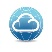 nick@sqladvice.co.uk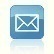 linkedin.com/in/nicklaroche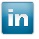 Dentsu Aegis NetworkSQL Server Consultant2014 – 2015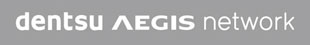 ContractBrightstar Corp.SQL Server Consultant2013 - 2014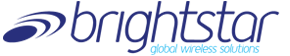 ContractThe Share CentreSQL Server Consultant2012 - 2013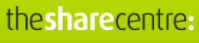 ContractMichael Page InternationalSQL Server Consultant2010 – 2012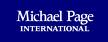 ContractQBESenior Database Administrator2008 - 2010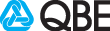 PermanentJPMorganChaseSenior Database Administrator2003 - 2008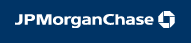 PermanentCSCSenior Database Administrator2002 – 2003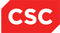 PermanentDun & BradstreetDatabase Administrator1993 – 2002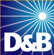 Permanent